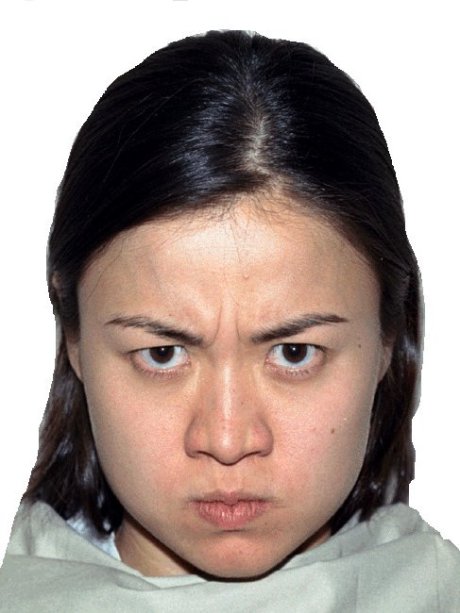 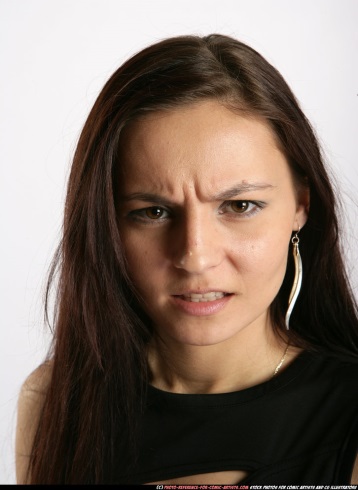 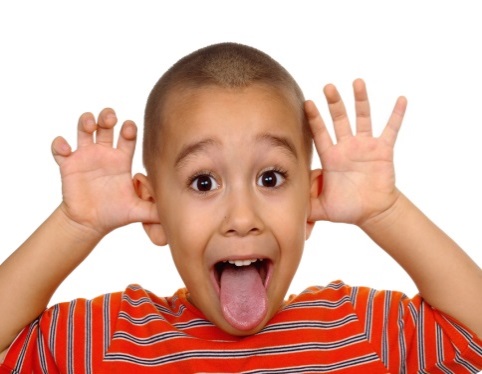 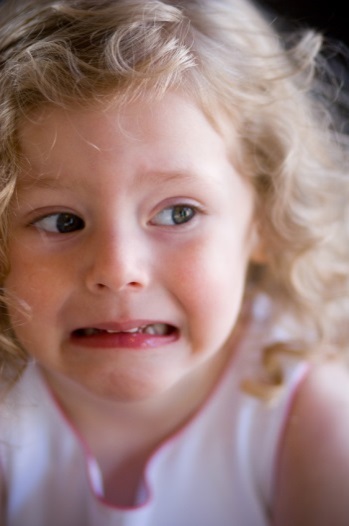          Mad                          Annoyed                             Silly                             Scared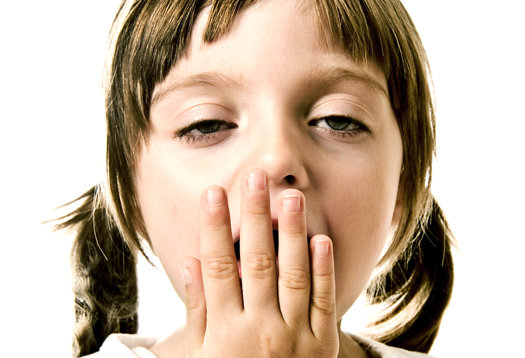 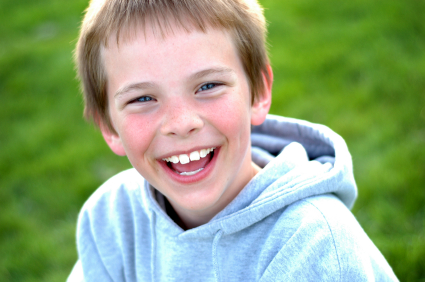 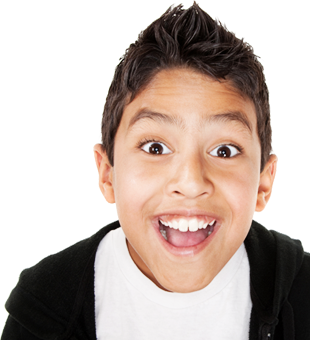 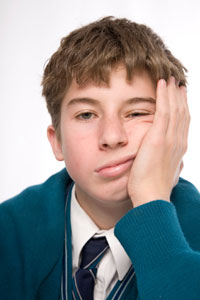       Tired 			      Happy                            Excited                            Bored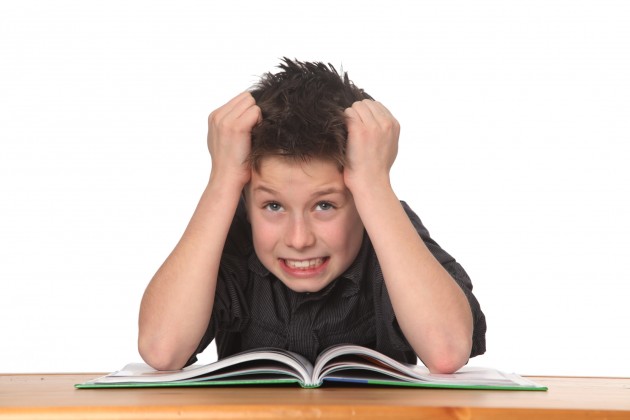 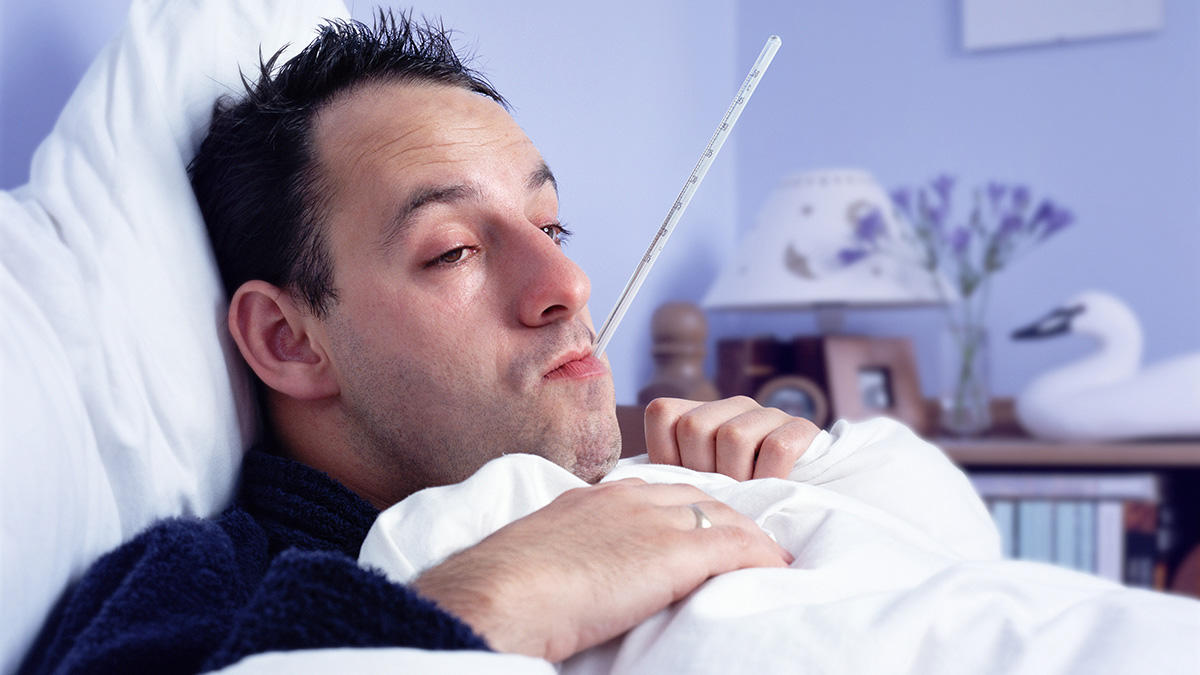 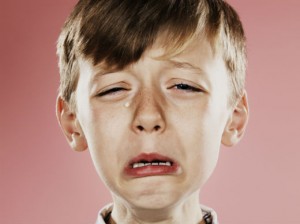 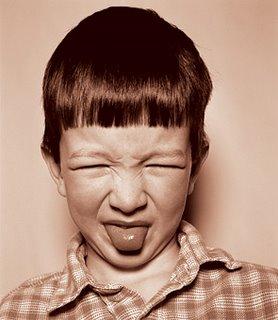     Frustrated	                      Sick	              		   Sad                           Disgusted